      Curriculum Vitae  Email:   kunimallickciil@gmail.com    			          Kuni Mallick	 Mob        8050256094                                                             Flat-503, Bldg – 5, 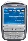                                                                                                  Kukreja Heritage, Anand Park,                                                                                                      Dhanori, Pune - 411015OBJECTIVEPursue a productive carrier in a premier organization. To work with determination and skill in an organization, where performance is the yardstick for a long-term association with a people-oriented organization where individual talent, skill, honesty and hard work are acknowledged and conducive work culture is provided.WORK EXPERIENCEWorked as a Resource Person Oriya in Lionbridge, Bangalore for Samsung Keyboard Localization project from July,2018 to Dec,2018 at Samsung, Bangalore.Worked as a Resource Person Oriya in Microsoft Local Language Programme. This project involves Software Localization for 2010 (Microsoft), 2009to2011(CIIL MYSORE).Worked as a translator for different organization from English to Oriya Magazine & handled stories, essay editing & proof reading, interpretation.Worked for Oriya Transcription project for Vista. (as a freelance translator)Worked in a News Agency (Hindustan Samachar-2009)Worked as a Reporter in a leading print media. (Dharitri - 2007-08)PROFESSIONAL PROFILE 	Deliver works on time 	Excellent troubleshooting, analytical and problem-solving skills	 	Well organised and proficient with details	 	Willing to take responsibility given by the institution 	Fast learnerACADEMIC QUALIFICATION                                                                                                                              Diploma in Mass Communication from IGNOU     	            1st divisionM.A (Journalism and Mass Communication), 2007		70 % (1st division)Ravenshaw University, Orissa				M.A (English), Utkal University, Orissa 2007		45 % (3nd division)B.A (ORIYA Hons.), 2004                                                      64% (1st division)Ramadevi Womens’ College, Orissa 			CHSE, 2001					                                          Bhubaneswar, Orissa 		                                                43% (3rd division)                                                                                                                                                    HSC, 1999					                                          Bhubaneswar, Orissa 		                                                59 % (2nd division)COMPUTER SKILLS AND EXPERIENCEPGDCA O’ LEVEL, Video Editing, MS Office 2000, XP, MS Office 2003 and typing speed English, Oriya (Oriya Unicode) (Speed 50 to 60).  LANGUAGE KNOWNReading:  Oriya, Hindi, English Writing:   Oriya, Hindi, EnglishSpeaking: Oriya, Hindi, English SPECIAL INTERES			      Creative writing, Designing in Computer, Drawing, Reading, Traveling and listening to Music.PERSONAL DETAILSFather’s Name	:	Sri Akrura MallickDate of Birth		:         	30th May 1984Status			:           MarriedSex			:	FemaleMother Tongue	: 	ORIYA	Religion		: 	HinduCategory		:	OBCPermanent Address	:	Plot No. – 1819/2274Mahavir NagarPost- KIIT, BhubaneswarODISHAREFERENCES1. Mrs. Jhuni Mallick, Central Institute of Indian Languages, Manasagangotri, Mysore-6   2. Dr. B. Mallikarjun, Central Institute of Indian Languages, Manasagangotri, Mysore-63. Mr. Benudhar Panda H.O.D Ravenshaw University, BhubaneswarPlace: BangaloreDate:	28-08-2019								(Kuni Mallick)